муниципальное бюджетное дошкольное образовательное учреждение «Детский сад № 44»Образовательная ситуация «Ветка рябины»с использованием нетрадиционной техники рисования (средняя группа)Подготовила:Галкина Елена Михайловнаг. Арзамас, 2015г.Задачи:- освоить новую технику рисования – прикладывание;- формировать умения у  детей анализировать иллюстрации, выделять главное, умение описывать по плану;- познакомиться с зимующими птицами;-  сформировать у детей умение заботиться о птицах зимой.Средства реализации:- шаблоны веточек рябины,- карандаши, красная гуашь,- шаблоны дерева и птиц.Способы: - иллюстрации  «Ветка рябины», - иллюстрация «Птицы на рябине»,- фонограмма «Звуки  птиц в лесу»,- художественное слово.Предварительная работа: рассматривание иллюстрации «Ветки рябины», «Птицы на рябине». Разучивание физминутки. Подбор красок. Прослушивание  фонограммы «Звуки птиц в лесу». Изготовление макета птиц и дерева. Чтение стихотворения.Виды деятельности:Художественная, речевая, двигательная, познавательная.Ход непосредственно образовательной деятельности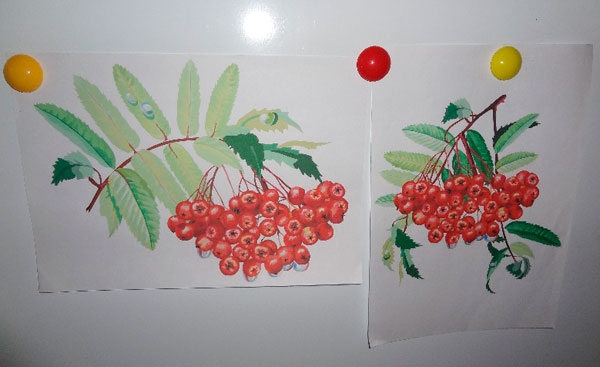 Воспитатель:Осыпается весь бедный садЛистья пожелтевшие летятЛишь вдали красуются, там на дне долинКисти ярко красных вянущих рябинВоспитатель: Словно девушка молодая, стоит рябина  в своем осеннем одеянии, накинула на плечи платок разноцветный, да надела ярко красные бусы из ягод.Воспитатель: Ребята, посмотрите на доску,  у меня на доске изображены веточки рябины, давайте её рассмотрим.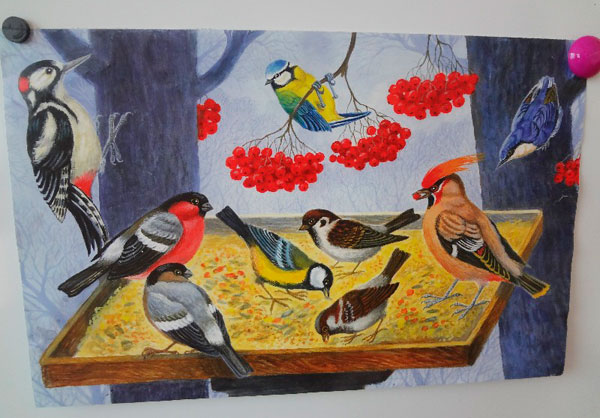 Воспитатель: Каким цветом веточки на ней? Воспитатель: Какие ягодки цветом? Воспитатель: Какой  формы ягоды? Воспитатель: Как ягоды располагаются? Воспитатель: Зимой когда на улице холодно и голодно, на рябину прилетают разные зимующие птицы, давайте посмотрим какие?(Показ иллюстрации «Птицы на рябине») Воспитатель: Каких птиц вы знаете? 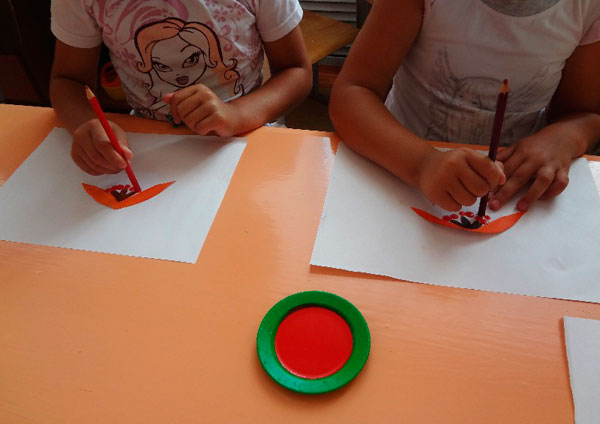 Воспитатель: Ребята помните, что зима суровая, холодная  и птицы под снегом, не могут найти себе корм, не забывайте зимой их подкармливать!Воспитатель: Сегодня мы попробуем нарисовать гроздья рябины, с помощью гуаши и карандаша, необычным способом, прикладыванием карандаша(Показ выполнения работы)Воспитатель: А чтобы работа получилась красивой, мы немного отдохнем и приступим к выполнению заданияФизминутка: Осень в гости к нам пришла, (ходьба на месте)Дождь и ветер принесла,( вращения руками)Ветер дует, задувает,С веточек листву срывает, (хлопки над головой)Листья по ветру кружатся, (покрутится вокруг себя)И под ноги нам ложатся,Ну, а мы гулять пойдем все листочки соберем. (наклоны вперед)(Предложить детям пройти за столы для выполнения работы)(Индивидуальный показ, корректировка действий)Воспитатель: Ребята, на нашей доске есть дерево, но оно не веселое, давайте с помощью наших гроздей рябинок, которые мы изготовили,  украсим его и оживим.(Звучит фонограмма «Звуки птиц в лесу», воспитатель уходит за дверь, и вносит макеты птиц,  украшает ими дерево)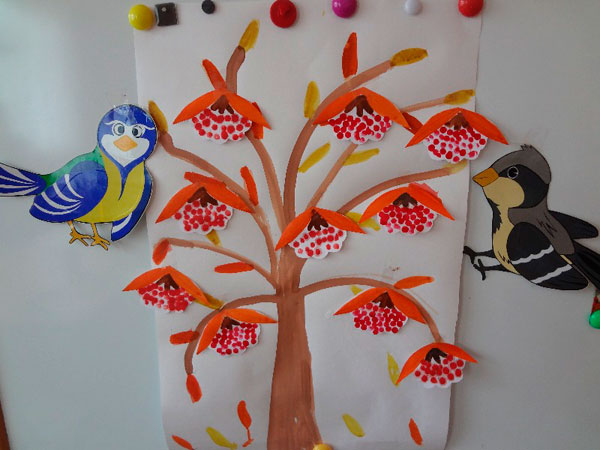 Воспитатель: Ребята, сегодня к нам на рябину прилетели гости, поклевать наших ягод, они нас благодарят за вкусное угощение.Рефлексия: давайте вспомним, что мы сегодня делали.Список литературы:Сайт: http://kladraz.ru. Сайт:  maam.ru.Комарова. Изобразительная деятельность в детском саду Средняя я группа. ФГОС. 